Task 1What can be seen in the pictures?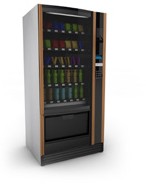 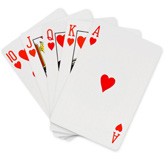 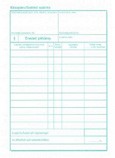 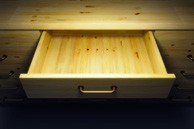 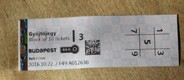 Task 1- family budget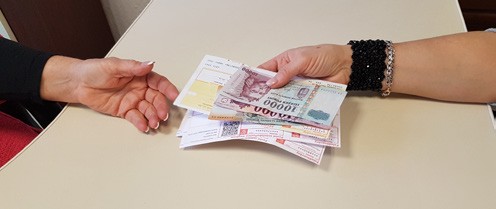 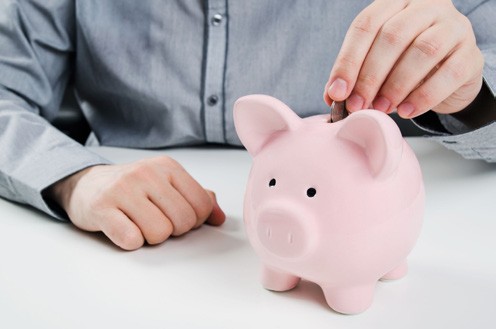 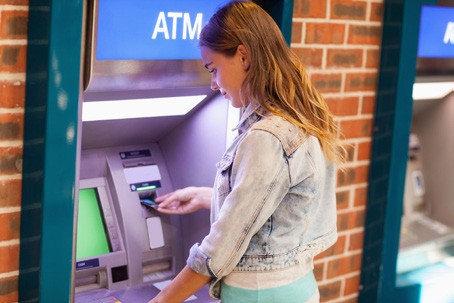 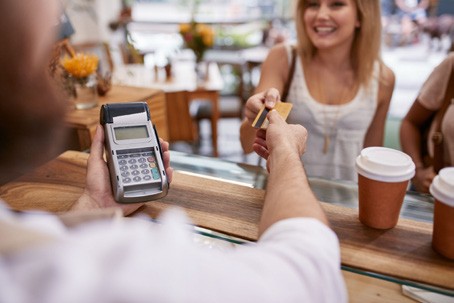 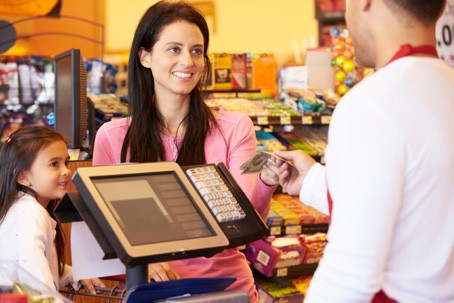 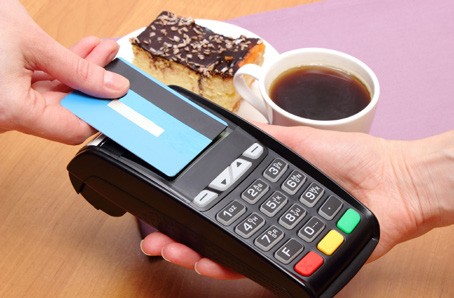 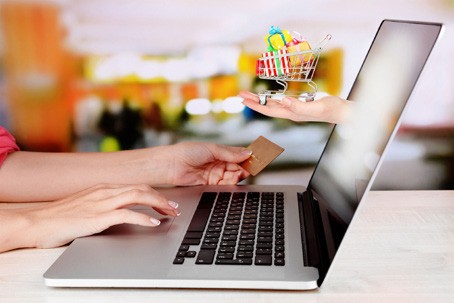 How does the bank account, bank card work?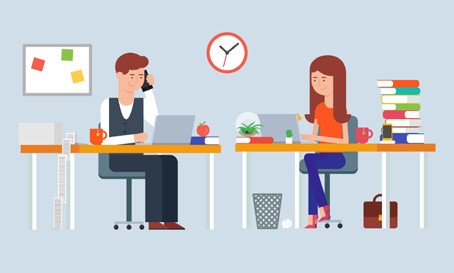 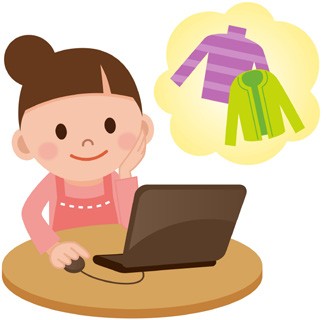 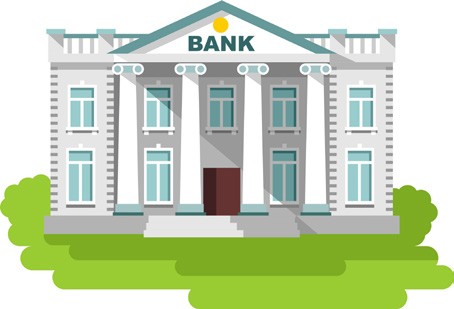 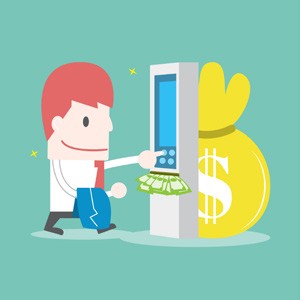 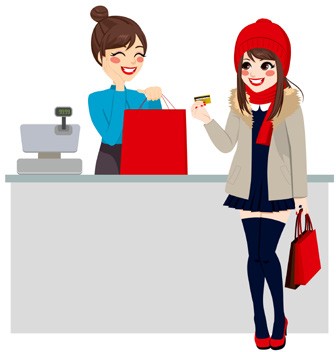 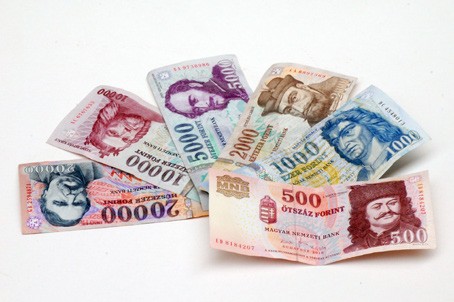 Which one to choose?BANK CARDS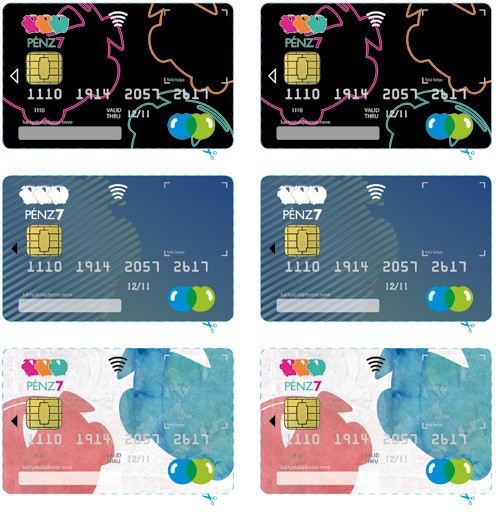 Which to choose?BANK CARDS(back)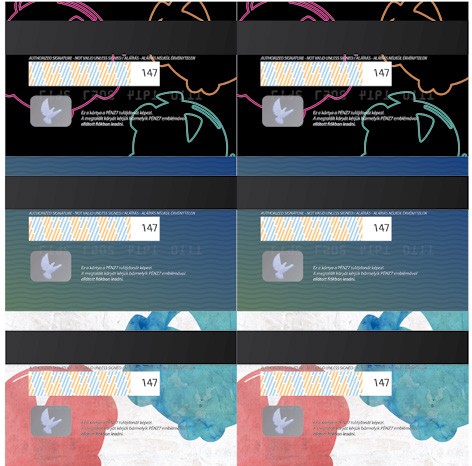 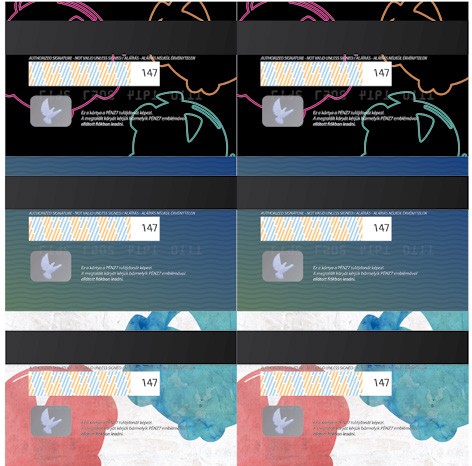 Which to choose?Cash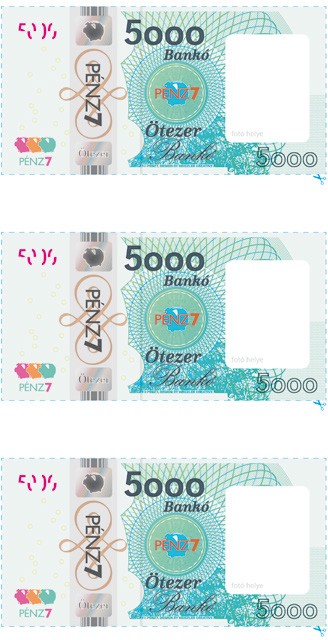 Which to choose?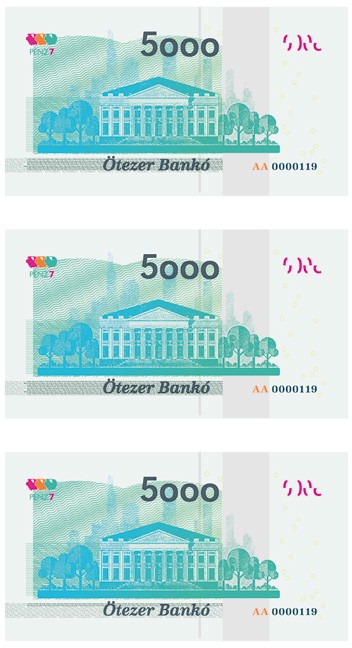 